HDRN Canada Board and Committee Resolutions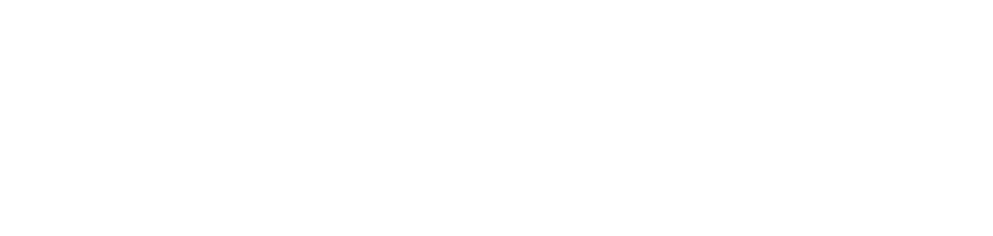 Date RaisedOwnerItemDescriptionNotes28-May-20DirectorsAdopted bylawsThe Bylaws relating generally to the affairs of the Corporation, in the form to be represented to the members and enclosed with these resolutions of the Corporation, hereby be adopted as the Bylaws of the Corporation.First Directors Resolution28-May-20DirectorsConsent to act as DirectorsThe official record of directors’ consents, including their initial terms and their consents to electronic communications, will be hard copies with wet signatures held at the Registered Office of HDRN Canada.First Directors Resolution28-May-20DirectorsTermsCatherine Fooks will serve for three (3) years, Guy Bujold will serve for two (2) years, Christine Power will serve for one (1) year, and Anne Martin-Matthews will serve for three (3) years.First Directors Resolution28-May-20DirectorsOfficer appointmentsChair Catherine Fooks
Vice Chair Guy Bujold
Secretary Anne Martin-Matthews
Treasurer Christine Power
Scientific Director & CEO Kimberlyn McGrailFirst Directors Resolution28-May-20DirectorsInterim Public Accountant
meeting.Carla Cove CPA, CGA is hereby appointed interim public accountant of the Corporation to hold office until the close of the first membersFirst Directors Resolution28-May-20DirectorsRegistered OfficeThe location of the registered office of the Corporation be located at 25th Floor, 700 West Georgia Street, Vancouver, BC V7Y 1B3 and the mailing address of the Corporation be the same as the registered office address.First Directors Resolution28-May-20DirectorsLocation of Books and RecordsThe Corporation maintain at its registered office Farris LLP the records and registers of the Corporation or as the Board determines from time to time.First Directors Resolution28-May-20DirectorsFinancial Year EndThe financial year end of the Corporation be and is March 31.First Directors Resolution28-May-20DirectorsBanking ResolutionThe Board appoints and authorizes the Scientific Director & CEO to sign a banking arrangement in the form required by HSBC before the next meeting of the Board. HSBC shall be the banking institution of HDRN Canada. Upon entering into such banking arrangement, the terms of the banking arrangement required by HSBC shall be entered into the records of HDRN Canada and thereby formally adopted by the Board.First Directors Resolution28-May-20DirectorsSigning authorityIn accordance with the provisions of the Bylaws of the Corporation, all deeds, transfers, assignments, contracts, obligations and other instruments, including but not limited to cheques, drafts or orders for payment of money and all notes and acceptance and bills of exchange, not exceeding $100,000.00, may be signed by the Scientific Director & CEO and the Operations Director until such time that such appointment is revoked. Notwithstanding the foregoing, the directors may, from time to time, direct the manner in which, and the person or persons by whom, any particular instrument or class of instruments may or shall be signed.
In accordance with the provisions of the Bylaws of the Corporation, all deeds, transfers, assignments, contracts, obligations and other instruments, including but not limited to cheques, drafts or orders for payment of money and all notes and acceptance and bills of exchange, in excess of $100,000.00 must be considered by the Directors and are subject to a Board Resolution, and the Board will appoint one officer or director to co-sign, alongside the Scientific Director & CEO, such deed, transfer, assignment, contract, obligation or other instrument as may be authorized by the Board from time to time.First Directors Resolution28-May-20DirectorsIssuance of MembershipsThe following persons, being the incorporators of the Corporation as set out in the Articles of the Corporation, are confirmed as the first members of the Corporation:
Catherine Fooks
Guy Bujold
Christine Power
Anne Martin-MatthewsFirst Directors Resolution28-May-20DirectorsFirst Members MeetingThe Board agreed to present consent resolutions confirming the bylaws, electing directors, appointing the public accountant, and transacting other business to properly come before the members for signature of the members.First Directors Resolution28-May-20MembersAdopting the bylawsAdopting the BylawsFirst Members Consent Resolution28-May-20MembersTermsElecting directors with specified termsFirst Members Consent Resolution28-May-20MembersPublic AccountantAppointing the public accountantFirst Members Consent Resolution28-May-20MembersFrench version of corporate nameAdding the French version of the corporate name to its name]First Members Consent Resolution28-May-20DirectorsBoard Terms of ReferenceConditional upon incorporation of text stating that it is a responsibility of the Board to conduct a regular rolling review of all policies on a rotating basis, the Board of Directors Terms of Reference are approved and adopted by the Board.Directors Resolution28-May-20DirectorsNominations PolicyConditional upon incorporation of text related to Francophone representation and other equity considerations, the Nominations Policy is approved and adopted by the Board.Directors Resolution28-May-20DirectorsSigning Authority PolicyConditional upon clarification of the text related to expenditures outside of the annual budget and incorporation of text specifying that signatures are required from the SD & CEO plus one director or officer of the corporation in cases where expenditures exceed $100,000.00, the Signing Authority Policy is approved and adopted by the Board.Directors Resolution28-May-20DirectorsBoard Conflict of Interest PolicyConditional upon incorporation of text stating that there will be annual declarations of Conflict of Interest by all directors and that Declaration of Conflicts of Interest will be a standing item on the agenda of all meetings of the Board of Directors, the Board Conflict of Interest Policy is approved and adopted by the Board.Directors Resolution28-May-20DirectorsCharitable StatusThe Board authorizes the Chair to submit an application for HDRN Canada to become a registered Canadian charity.Directors Resolution23-Jul-20Nominations CommitteesNominations policy editsApproval of edits to the Nominations Policy.Directors Resolution23-Jul-20Nominations CommitteesNominating applicantsOnce the Nominations Committee receives and reviews all the applications, they, as Directors of the Corporation, will nominate a list of qualified applicants to the HDRN Canada Board.Directors Resolution23-Jul-20Nominations CommitteesRecruitment timelineRecruitment should begin in September and end in December, but will be confirmed at the HDRN Board meeting in September.Directors Resolution23-Jul-20Nominations CommitteesApplication packageDecision to defer this decision (free text questions) until the Nominations Committee reviews the amended application package at the September HDRN Canada Board meeting.Directors Resolution23-Jul-20Nominations CommitteesNumber of DirectorsElectronic and paper copies of a consent resolution will be distributed to the HDRN Canada Board members to sign to confirm the number of Directors of the Corporation be set at ‘up to 8 Directors’.Directors Resolution23-Jul-20DirectorsD&O insurance liability limitMeeting of directors within NC meeting: The Board agreed that they would like to proceed with a $3,000,000 liability limit at a yearly premium of $2,625.Directors Resolution23-Jul-20DirectorsRisk register/frameworkDirectors would like to review the risk analysis framework at each Board meeting.Directors Resolution16-Sep-20DirectorsApproval of May 28 2020 minutesMinutes approved with amending text to the Bylaws resolution section to reflect “The Bylaws relating generally to the affairs of the Corporation, in the form to be represented to the members and enclosed with these resolutions of the Corporation, hereby be adopted as the Bylaws of the Corporation”.Directors Resolution16-Sep-20DirectorsPublishing Board BookThe Directors decided that the board book should be translated and they will defer to the December 3rd 2020 Board meeting to determine when they will be posted on the HDRN Canada website (“published”), either in December or once the board book is more fully developed.Directors Resolution16-Sep-20DirectorsPublishing other Board materialsThe CEO/SD report and a list of decisions and resolutions passed at the meetings should be translated and published on the website. It should be made clear on the website that full minutes can be provided upon requestDirectors Resolution16-Sep-20DirectorsTax documentation signatoryApproval of Treasurer to sign tax documentation.Directors Resolution16-Sep-20DirectorsOfficial notice for AGMApproval of giving official notice to hold the annual general meeting on May 20, 2021.Directors Resolution16-Sep-20DirectorsRisk Register/frameworkThe Board decided that it was important to update this and to spend time identifying risks and risk mitigation options at the next Board meeting, December 3rd 2020.Directors Resolution16-Sep-20DirectorsStrategic Advisory CouncilSpecific reporting structure would be revisited (majority of directors felt this should report to the Exec v. the Board) once additional Directors have been recruited,  and the SPOOR CDP Advisory Committee was fully operational, in order to determine what perspectives may be missing.Directors Resolution16-Sep-20DirectorsFinance Committee next stepsThe Board decided that the Finance Committee should not be developed until HDRN Canada has secured dedicated fundingDirectors Resolution16-Sep-20DirectorsApproval of financial statementsMembers approved the financial statements. The Treasurer will sign the financial statements on behalf of the Board and the Public Accountant will file the T2 with Canadian Revenue Agency.Directors Resolution16-Sep-20DirectorsWaive financial auditMembers approved the financial statements and waived an audit for the 82 days of the 2020 fiscal year.Directors Resolution16-Sep-20DirectorsRecruitment materialsThe Board agreed the HDRN Canada website should be added as a recruitment channel. HDRN staff to create an explicit triaging system that includes the skills and competencies we are looking for and the geographic representation we are striving to have.  HDRN staff will ensure reminders of application deadlines are shared with Board Directors should they have recommended candidates they would like to inform of this opportunity.Directors Resolution3-Dec-20DirectorsApproval for timing for Board Book, CEO/SD report and main meeting decisions to be posted on HDRN websiteThe Directors decided that the board book should be posted on the HDRN Canada website and updated as policies are developed. The Directors decided that the CEO/SD report should be summarized into a 1-pager and be posted to the HDRN Canada website following each meeting, including decisions and CEO/SD report starting at the inaugural Board meeting in May 2020.Directors Resolution3-Dec-20DirectorsApproval of risk management policyConditional upon amending text to give the CEO/SD the opportunity to reach out to the Chair of the Board if there needs to be a special meeting of the Board to discuss a substantial new or evolving risk. In addition, the role of the secretary should be added to the roles and responsibility chart and a risk added to the risk register to reflect oversight of the secretary role.Directors Resolution3-Dec-20DirectorsNominations Committee Terms of ReferenceApproval of Nominations Committee torDirectors Resolution3-Dec-20DirectorsFinance Committee Terms of ReferenceApproval of Finance Committee TORDirectors Resolution04-Mar-21DirectorsAgenda approvalApproval of agenda.Directors Resolution04-Mar-21DirectorsMinutes approvalApproval of December 3rd meeting of Directors’ minutes.Directors Resolution04-Mar-21DirectorsMinutes approval
Approval of February 9th meeting of Directors’ minutes.Directors Resolution04-Mar-21DirectorsSuccession of Board ChairAcknowledgement that as a result of Cathy Fooks passing she no longer is a Member, Director, and Chair of the Board. To fill the Chair vacancy Guy Bujold will be appointed as the new Board Chair until the next AGM. All other Board officer positions will remain the same.Directors Resolution29-Apr-21Nominations CommitteeMinutes amendment and approvalApproval of February 9th  meeting minutes pending the rewording of the declaration of conflict of interest to read, “A Member raised a conflict of interest with one of the candidates. The Committee discussed and deemed that it was not a conflict of interest for the Member”. The Nominations Committee and Board of Directors meeting minutes will be separated into two documents. Approval of March 26th and April 6th minutes.Directors Resolution29-Apr-21DirectorsAgenda approvalApproval of agenda.Directors Resolution29-Apr-21DirectorsMinutes approvalApproval of March 4th meeting of Directors’ minutes.Directors Resolutions29-Apr-21Directors2021 annual general meetingA General Meeting of the Corporation (the “Meeting”) be called and held by Electronic Means using the online Zoom platform on May 20, 2021 at 8:00 AM (PST).Directors Resolution29-Apr-21DirectorsSending notice of annual general metingThe Notice of Meeting substantially in the form attached to these minutes be approved for mailing or sending to the members of the Corporation with any and all such additions, omissions and amendments thereto as may be approved by the Chair of the Corporation.Directors Resolution29-Apr-21Directors2020-2021 Finance StatementsThe financial statements of the Corporation for the financial period from January 11, 2020 to March 31, 2020, and for the financial period from April 1, 2020 to March 31, 2021 be mailed together with the Notice of Annual General Meeting for consideration and approval of the members at the Annual General Meeting. The treasurer is hereby authorized and directed to sign the balance sheet on behalf of the Board.Directors Resolution29-Apr-21Nominations CommitteeDirector candidate recommendationsThe Nominations Committee recommends the following candidates to the Board of Directors: Robert Bell, Rebecca Fuhrer, Mahadeo A. Sukhai, Christina Weise.Directors Resolution20-May-21MembersApproval of agendaApproval of agenda.Members Resolution20-May-21MembersApproval of minutesApproval of May 28th 2020 meeting minutesMembers Resolution20-May-21MembersReport of DirectorsReport of the Directors of the Corporation for the previous year be approved as presented and that it be attached as a schedule to the minutes of this Meeting.Members Resolution20-May-21MembersFinancial Statements 2020-2021The financial statements for the period January 11, 2020 to March 31, 2020 and the financial statements from April 1, 2020 to March 31, 2021 be received and that they be attached as a schedule to the minutes of this Meeting.Members Resolution20-May-21MembersPublic AccountantRoger Kok be and is hereby appointed as the Public Accountant to hold office until the close of the next annual meeting, with the remuneration therefore to be fixed by the Board of Directors.Members Resolution20-May-21MembersNumber of DirectorsThe number of directors of the Corporation to be elected for the next year be set at 4, which is within the minimum/maximum number of directors as set out in the Articles of the Corporation.Members Resolution20-May-21MembersElection of DirectorsGuy Bujold and Anne Martin-Matthews are mid-term, and will continue to serve as directors of the Corporation for the ensuing year. Christine Power, Robert Bell, Rebecca Fuhrer, Mahadeo Sukhai and Christina Weise will all serve for 3 years.Members Resolution20-May-21MembersPast Acts and ProceedingsAll acts and proceedings of the Directors and Officers of the Corporation since the last annual general meeting be and the same are hereby ratified, confirmed and approved.Members Resolution20-May-21DirectorsAgenda approvalApproval of agenda.Directors Resolution20-May-21DirectorsMinutes approvalApproval of April 29th meeting minutesDirectors Resolution20-May-21DirectorsConsent to act as DirectorsGuy Bujold - Chair; Anne Martin-Matthews - Secretary; Christine Power - Treasurer; Kimberlyn McGrail - Scientific Director and CEO; Robert Bell: Vice ChairDirectors Resolution20-May-21DirectorsAgreement (MOU's) with external partnersThe 'Agreements (MOU’s) with External Partners’ be approved as presented in the meeting package as an HDRN Canada Board policy. It was noted this approval does not override the Board reviewing actual MOUs with future partners prior to signingDirectors Resolution20-May-21DirectorsConflict of Interest and Consent FormThe ‘Conflicts of Interest and Consent Form (Annual)’ be approved as presented in the meeting package as an HDRN Canada Board policy.Directors Resolution20-May-21DirectorsNominations Committee membershipAnne Martin-Matthews, Mahadeo Sukhai and Rebecca Fuhrer be members of the Nominations Committee.Directors Resolution20-May-21DirectorsFinance Committee membershipChris Power, Guy Bujold, Christina Weise and Bob Bell be members of the Finance Committee.Directors Resolution1-Sep-21DirectorsAgenda approvalApproval of agenda.Directors Resolution1-Sep-21DirectorsMinutes approvalApproval of May 20th meeting minutes with an edit to page 5 to reflect the members listed are members of the Finance Committee not the Nominations CommitteeDirectors Resolution1-Sep-21DirectorsStrategic PlanThe Board endorsed and approved the strategic plan with minor edits to be included in the final draftDirectors Resolution3-Nov-21Finance CommitteeAgenda approvalThe Agenda be approved as presentedFinance Committee Resolution3-Nov-21Finance CommitteeMinutes approvalThe Minutes be approved with two edits including relabeling risk register 8.2 and moving the discussion item from 8.2 to 7Finance Committee Resolution3-Nov-21Finance CommitteeFinance Committee Terms of Reference AmendedThe Finance Committee Terms of Reference be approved as presentedFinance Committee Resolution3-Nov-21Finance CommitteeRisk Manage Policy AmendedThe Risk Management Policy be approved as presentedFinance Committee Resolution24-Nov-21DirectorsAgenda approvalApproval of agenda.Directors Resolution24-Nov-21DirectorsMinutes approvalApproval of Sept 1st meeting minutesDirectors Resolution24-Nov-21DirectorsFinance Committee Terms of Reference AmendedThe Finance Committee Terms of Reference be approved as presented in the meeting packageDirectors Resolution24-Nov-21DirectorsRisk Management Policy AmendedThe Risk Management Policy be approved as presented in the meeting package.Directors Resolution19-Jan-22Finance CommitteeAgenda approvalThe Agenda be approved as presentedFinance Committee Resolution19-Jan-22Finance CommitteeMinutes approvalApproval of November 3rd minutesFinance Committee Resolution22-Feb-22DirectorsAgenda approvalApproval of agenda.Directors Resolution22-Feb-22DirectorsMinutes approvalApproval of November 24th minutesDirectors Resolution8-Apr-22Nominations CommitteeDirector candidate recommendationsThe Nominations Committee recommends the following candidates to the Board of Directors: Pamela Valentine and Josette-Renee Landry.Directors Resolution25-Apr-22Directors2022 annual general meetingA General Meeting of the Corporation (the “Meeting”) be called and held in-person and by electronic means using the online Zoom platform on May 17, 2022 at 6:00 AM (PST).Directors Resolution25-Apr-22DirectorsSending notice of annual general metingThe Notice of Meeting substantially in the form attached to these minutes be approved for mailing or sending to the members of the Corporation with any and all such additions, omissions and amendments thereto as may be approved by the Chair of the Corporation.Directors Resolution25-Apr-22Directors2021-2022 Finance StatementsThe financial statements of the Corporation for the financial period from April 1, 2021 to March 31, 2022 be mailed together with the Notice of Annual General Meeting for consideration and approval of the members at the Annual General Meeting. The treasurer is hereby authorized and directed to sign the balance sheet on behalf of the Board.Directors Resolution27-Apr-22Finance CommitteeAgenda approvalThe Agenda be approved as presentedFinance Committee Resolution27-Apr-22Finance CommitteeMinutes approvalApproval of January 19th minutesFinance Committee Resolution27-Apr-22Finance CommitteeIT Assets Policy approvalThe IT Assets Disposal Policy be approved as presentedFinance Committee Resolution27-Apr-22Finance CommitteeInvoice Payment Standards approvalThe Invoice Payment Standards be approved as presentedFinance Committee Resolution27-Apr-22Finance CommitteeHonorarium Draft approvalThe Honorarium Draft be approved as presentedFinance Committee Resolution27-Apr-22Finance CommitteeExpenditures Guidelines Draft approvalThe Expenditure Guidelines Draft be approved as presentedFinance Committee Resolution17-May-22MembersWaive notice of meetingRequirement for the notice of AGM be waivedMembers Resolution17-May-22MembersAgenda approvalThe Agenda be approved as presentedMembers Resolution17-May-22MembersApproval of minutesApproval of May 20th 2021 meeting minutesMembers Resolution17-May-22MembersFinancial Statements 2021-2022The financial statements from April 1, 2021 to March 31, 2022 be received and that they be attached as a schedule to the minutes of this Meeting.Members Resolution17-May-22MembersPublic AccountantRoger Kok be and is hereby appointed as the Public Accountant to hold office until the close of the next annual meeting, with the remuneration therefore to be fixed by the Board of Directors.Members Resolution17-May-22MembersNumber of DirectorsThe number of directors of the Corporation to be elected for the next year be set at 2, which is within the minimum/maximum number of directors as set out in the Articles of the Corporation.Members Resolution17-May-22MembersElection of DirectorsAnne Martin-Matthews, Christine Power, Robert Bell, Rebecca Fuhrer, Mahadeo Sukhai and Christina Weise are mid-term, and will continue to serve as directors of the Corporation for the ensuing year. Guy Bujold, Pamela Valentine and Josette-Renée Landry to hold office for the period of 3 years.Members Resolution17-May-22MembersPast Acts and ProceedingsAll acts and proceedings of the Directors and Officers of the Corporation since the last annual general meeting be and the same are hereby ratified, confirmed and approved.Members Resolution17-May-22DirectorsAgenda approvalThe Agenda be approved as presentedDirectors Resolution17-May-22DirectorsApproval of minutesApproval of Feb 22nd minutesDirectors Resolution17-May-22DirectorsAppointment of OfficersRobert Bell- Chair; Guy Bujold- Vice Chair; Anne Martin-Matthews- Secretary; Christine Power- Treasurer; Kim McGrail- Scientific Director and CEODirectors Resolution17-Aug-22Finance CommitteeAgenda approvalThe Agenda be approved as presentedFinance Committee Resolution17-Aug-22Finance CommitteeMinutes approvalApproval of April 27th minutesFinance Committee Resolution15-Sep-22DirectorsAgenda approvalThe Agenda be approved as presentedDirectors Resolution15-Sep-22DirectorsApproval of minutesApproval of May 17th minutesDirectors Resolution15-Sep-22DirectorsIT Assets Policy approvalThe IT Assets Disposal Policy be approved as presentedDirectors Resolution15-Sep-22DirectorsInvoice Payment Standards approvalThe Invoice Payment Standards be approved as presentedDirectors Resolution15-Sep-22DirectorsHonorarium Draft approvalThe Honorarium Draft be approved as presentedDirectors Resolution15-Sep-22DirectorsExpenditures Guidelines Draft approvalThe Expenditure Guidelines Draft be approved as presentedDirectors Resolution27-Oct-22Finance CommitteeAgenda approvalThe Agenda be approved as presentedFinance Committee Resolution27-Oct-22Finance CommitteeMinutes approvalApproval of August 17th minutesFinance Committee Resolution23-Nov-22DirectorsAgenda approvalThe Agenda be approved as presentedDirectors Resolution23-Nov-22DirectorsApproval of minutesApproval of Sept 15th minutesDirectors Resolution16-Jan-23Finance CommitteeAgenda approvalThe Agenda be approved as presentedFinance Committee Resolution16-Jan-23Finance CommitteeMinutes approvalApproval of October 27th minutesFinance Committee Resolution15-Feb-23Nominations CommitteeAgenda approvalThe Agenda be approved as presentedNominations Committee Resolution21-Feb-23DirectorsAgenda approvalThe Agenda be approved as presentedDirectors Resolution21-Feb-23DirectorsApproval of minutesApproval of Nov 23rd minutesDirectors Resolution14-Apr-23Directors2023 annual general meetingA General Meeting of the Corporation (the “Meeting”) be called and held in-person and by electronic means using the online Zoom platform on May 16, 2023 at 5:00 AM (PST).Directors Resolution14-Apr-23DirectorsSending notice of annual general metingThe Notice of Meeting substantially in the form attached to these minutes be approved for mailing or sending to the members of the Corporation with any and all such additions, omissions and amendments thereto as may be approved by the Chair of the Corporation.Directors Resolution21-Apr-23Directors2022-2023 Finance StatementsThe financial statements of the Corporation for the financial period from April 1, 2022 to March 31, 2023 be mailed for consideration and approval of the members at the Annual General Meeting. The treasurer is hereby authorized and directed to sign the balance sheet on behalf of the Board.Directors Resolution24-Apr-23Finance CommitteeAgenda approvalThe Agenda be approved as presentedFinance Committee Resolution24-Apr-23Finance CommitteeMinutes approvalApproval of January 16th minutesFinance Committee Resolution24-Apr-23Finance CommitteeRisk Register changesChanges proposed by management be approved, and modified risk register to be brought forward to next meeting for approval.Finance Committee Resolution16-May-23MembersAgenda approvalThe Agenda be approved as presentedMembers Resolution16-May-23MembersApproval of minutesApproval of May 17th 2022 meeting minutesMembers Resolution16-May-23MembersFinancial Statements 2022-2023The financial statements from April 1, 2022 to March 31, 2023 be received and that they be attached as a schedule to the minutes of this Meeting.Members Resolution16-May-23MembersPublic AccountantRoger Kok be and is hereby appointed as the Public Accountant to hold office until the close of the next annual meeting, with the remuneration therefore to be fixed by the Board of Directors.Members Resolution16-May-23MembersNumber of DirectorsThe number of directors of the Corporation to be elected for the next year be set at 12, which is within the minimum/maximum number of directors as set out in the Articles of the Corporation.Members Resolution16-May-23MembersElection of DirectorsGuy Bujold, Christine Power, Robert Bell, Christina Weise, Mahadeo Sukhai, Rebecca Fuhrer, Pamela Valentine, and Josette-Renée Landry are mid-term, and will continue to serve as directors of the Corporation for the ensuing year. Anne Martin-Matthews, Barbara Stymiest, Jeannie Shoveller, and Teresa Scassa to hold office for the period of 3 years.Members Resolution16-May-23MembersPast Acts and ProceedingsAll acts and proceedings of the Directors and Officers of the Corporation since the last annual general meeting be and the same are hereby ratified, confirmed and approved.Members Resolution16-May-23DirectorsAgenda approvalThe Agenda be approved as presentedDirectors Resolution16-May-23DirectorsApproval of minutesApproval of Feb 21st minutesDirectors Resolution16-May-23DirectorsAppointment of OfficersRobert Bell- Chair; Guy Bujold- Vice Chair; Anne Martin-Matthews- Secretary; Christine Power- Treasurer; Kim McGrail- Scientific Director and CEODirectors Resolution14-Aug-23Finance CommitteeAgenda approvalThe Agenda be approved as presentedFinance Committee Resolution14-Aug-23Finance CommitteeMinutes approvalApproval of April 24th minutesFinance Committee Resolution14-Aug-23Finance CommitteeRisk Register approvalChanges proposed by management be approved, and modified risk register to be brought forward to next Board meeting for approval.Finance Committee Resolution13-Sep-23DirectorsAgenda approvalThe Agenda be approved as presentedDirectors Resolution13-Sep-23DirectorsApproval of minutesApproval of May 16th minutesDirectors Resolution13-Sep-23DirectorsRisk Register approvalModified risk register be approved as presented.Directors Resolution13-Sep-23DirectorsRisk Management Policy ConfirmedThe current Risk Management Policy be confirmed as approved with no changes made.Directors Resolution23-Oct-23Finance CommitteeAgenda approvalThe Agenda be approved as presentedFinance Committee Resolution23-Oct-23Finance CommitteeMinutes approvalApproval of August 14th minutesFinance Committee Resolution15-Nov-2315-Nov-23Agenda approvalApproval of November 15th agendaDirectors Resolution15-Nov-2315-Nov-23Minutes approvalApproval of September 13th minutes with a couple minor grammatical editsDirectors Resolution15-Nov-2315-Nov-23Thank you note to SelesRobert Bell will send a thank you note to Seles Yung for her contributions supporting the Board.Directors Resolution15-Nov-2315-Nov-23HDRN Canada and CIHI MOUThe ‘HDRN Canada and CIHI Memorandum of Understanding’ to be approved.Directors Resolution15-Nov-2315-Nov-23Board Policy for Scientific Director & CEO Oversight and Board Response CEO AbsenceThe ‘Board Policy for Scientific Director & CEO Oversight and Board Response CEO Absence’ to be approved, removing the mention of succession planning and retitling the document ‘Board Policy for Scientific Director & CEO Oversight’Directors Resolution